INFORME DIARIO DE INSPECCIÓN DEL VEHÍCULOINFORME DIARIO DE INSPECCIÓN DEL VEHÍCULOINFORME DIARIO DE INSPECCIÓN DEL VEHÍCULOINFORME DIARIO DE INSPECCIÓN DEL VEHÍCULOINFORME DIARIO DE INSPECCIÓN DEL VEHÍCULOINFORME DIARIO DE INSPECCIÓN DEL VEHÍCULOINFORME DIARIO DE INSPECCIÓN DEL VEHÍCULOINFORME DIARIO DE INSPECCIÓN DEL VEHÍCULOCÓDIGO DEL VEHÍCULOCÓDIGO DEL VEHÍCULOCÓDIGO DEL VEHÍCULOCÓDIGO DEL VEHÍCULOCÓDIGO DEL VEHÍCULO	INSPECCIÓN REALIZADA POR	INSPECCIÓN REALIZADA PORCOMBUSTIBLECOMBUSTIBLECOMBUSTIBLECOMBUSTIBLECOMBUSTIBLEFECHA:FIRMADEPÓSITO PRINCIPAL1/41/23/4CompletoNOMBRE:FIRMASECUNDARIO1/41/23/4CompletoEQUIPAMIENTOVEHÍCULO - INTERIOR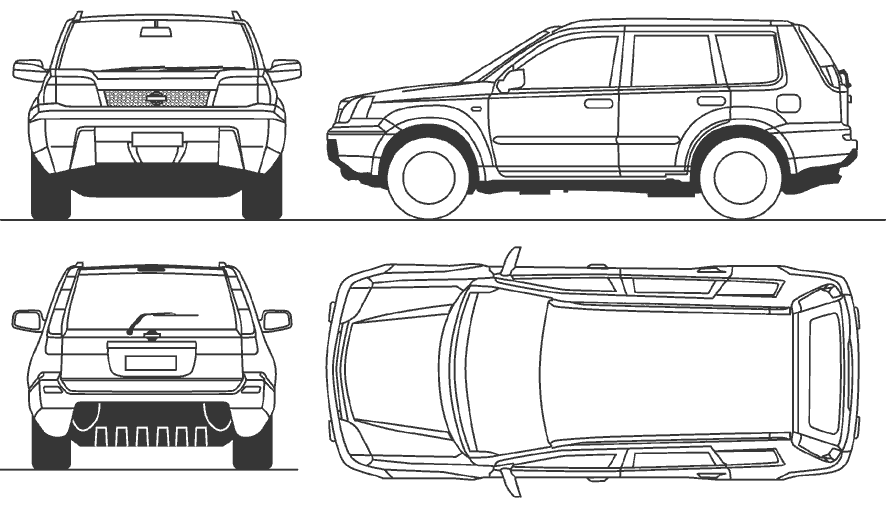 ◻BOTIQUÍN DE PRIMEROS AUXILIOS◻EXTINTOR◻TRIÁNGULOS DE ADVERTENCIA◻RUEDA Y NEUMÁTICO DE REPUESTO◻GATO Y MANGO◻LLAVE DE RUEDAS◻ DOCUMENTOS DE MATRICULACIÓN Y SEGURO◻ LIBRO DE REGISTRO◻ LUCES Y SEÑALES (funcionamiento) ◻ SEGURIDAD DE ASIENTOS Y CINTURONES ◻ RADIO - CODAN◻ RADIO - VHFMOTORVEHÍCULO - EXTERIOR◻NIVEL DE ACEITE◻NIVEL DE REFRIGERANTE◻NIVEL DEL LÍQUIDO DE FRENOS◻LÍQUIDO DE DIRECCIÓN ASISTIDA◻LÍQUIDO LIMPIAPARABRISAS◻CORREAS Y VENTILADOR◻BATERÍA Y TERMINALES◻ESTADO DE LA CHAPA DE LA CARROCERÍA◻PEGATINA DEL SEGURO◻PARABRISAS Y VENTANILLAS◻ESCOBILLAS DEL LIMPIAPARABRISAS◻ESPEJOS LATERALES◻ESTADO Y PRESIÓN DE LOS NEUMÁTICOS◻AJUSTE DE LAS TUERCAS DE RUEDADAÑOS Y OBSERVACIONESDAÑOS Y OBSERVACIONESDAÑOS Y OBSERVACIONESDAÑOS Y OBSERVACIONESDAÑOS Y OBSERVACIONESDAÑOS Y OBSERVACIONESDAÑOS Y OBSERVACIONESDAÑOS Y OBSERVACIONES